CGC1DI													Nom:  _____________________________Découvrez les parcs nationauxParc national et région physiographiquePrincipales caractéristiques de ce parc nationalImpressions et activités offertes par ce parcMon appréciation de ce parcParc national de BanffRégion physiographique :Cordillère de l’Ouest- montagnes – Rocheuses- région sauvage- roche sédimentaire- plissement- grande ville- +3000 mètres- ski, planche à neige- canotage- sources d’eau chaude-chevaux- shopping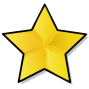 Parc national QuttinirpaaqRégion physiographique :Innuitiennes- grands lacs- glaciers- nordique- plissement- tout est gelé (ni de neige/pluie)- l’air pur- un désert froid- études sur la toundra, géologie- étés sont chauds- animaux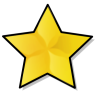 Parc national du Mont RidingRégion physiographique :Plaines intérieures- Manitoba- boisé- escarpements – montagne de 700m- sols épais, fertiles- l’équitation- des élans/bisons- entouré des fermes- beaucoup d’agricultureParc national et région physiographiquePrincipales caractéristiques de ce parc nationalImpressions et activités offertes par ce parcMon appréciation de ce parcParc national PukaskwaRégion physiographique :Bouclier canadien- Lac Supérieur – l’eau glaciale (froide)- plateau de roche ancienne- climat et environnement rigoureux- pas beaucoup de chemins- canotage- rivières- insectes- la randonnéeParc national du WapuskRégion physiographique :B-T de la B d’H - marécageux- beaucoup d’insectes- presqu’inaccessible- les ours polaires, loups, renards, oiseauxParc national de Pointe PeléeRégion physiographique :BT des Grands Lacs- îles de sable/gravier laissées par les glaciers- le point le plus au sud du Canada- milliers d’oiseaux et d’observateurs d’oiseaux- des papillonsParc national des Hautes-terres du Cap BretonRégion physiographique :Appalaches- les montagnes qui plongent dans la mer- roche ignée, métamorphique et sédimentaire- forêt différente selon l’altitude- le Chemin Cabot- bateaux- des phoques et des baleines- petits villages- camping